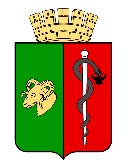 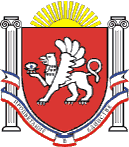 ЕВПАТОРИЙСКИЙ ГОРОДСКОЙ СОВЕТРЕСПУБЛИКИ КРЫМ
Р Е Ш Е Н И ЕII созывСессия №7726.12.2023                                     г. Евпатория                                           № 2-77/13О внесении изменений в Положение о департаменте имущественных и земельных отношений администрации города Евпатории Республики Крым, утвержденное решением Евпаторийского городского совета Республики Крым от 17.02.2017 № 1-53/10 В соответствии со ст. ст. 48, 51, 52 Гражданского кодекса Российской Федерации,                           ст. 35  Федерального закона от 06.10.2003 № 131-ФЗ «Об общих принципах организации местного самоуправления в Российской Федерации», ст. 27 Закона Республики Крым                                    от 21.08.2014 № 54-ЗРК «Об основах местного самоуправления в Республике Крым», руководствуясь Уставом муниципального образования городской округ Евпатория Республики Крым, с целью оптимизации работы департамента имущественных и земельных отношений администрации города Евпатории Республики Крым,  –городской совет Р Е Ш И Л:Внести в Положение о департаменте имущественных и земельных отношений администрации города Евпатории Республики Крым, утвержденное решением Евпаторийского городского совета Республики Крым от 17.02.2017 № 1-53/10, следующие изменения:1.1.       Статью 4 дополнить пунктом 4.54 следующего содержания:«4.54. Полномочия в сфере организации сбора и зачисления в бюджет платы за наем жилых помещений, находящихся в муниципальной собственности:- разрабатывает порядок сбора и зачисления в бюджет платы за наем жилых помещений, находящихся в муниципальной собственности.- ведет учет и контроль за правильностью начисления платы за наем, полнотой и своевременностью перечисления платежей в бюджет городского округа.- осуществляет сверку сумм начисленных и перечисленных платежей за наем в бюджет муниципального образования городской округ Евпатория Республики Крым.».2.Начальнику департамента имущественных и земельных отношений администрации города Евпатории Республики Крым внести изменения в документы о государственной регистрации юридического лица в установленном законом порядке.3. Настоящее решение вступает в силу с 1 февраля 2024 года и подлежит обнародованию на официальном портале Правительства Республики Крым – http://rk.gov.ru в разделе: муниципальные образования, подраздел – Евпатория, а также на официальном сайте муниципального образования городской округ Евпатория Республики Крым – http://my.evp.ru в разделе Документы, подраздел – Документы городского совета в информационно-телекоммуникационной сети общего пользования.4. Контроль за исполнением настоящего решения возложить на главу администрации города Евпатории Республики Крым Демидову Е.М.ПредседательЕвпаторийского городского совета	                                                                  Э.М. Леонова 